Gör om en seriestripp till novellVälj en av seriestripparna nedan.Berätta exakt samma historia, men nu i berättelseform. Du ska inte berätta vad som syns på bilderna utan du ska förvandla det som händer i seriestrippen fast i berättande text. Stämningen i bilden, miljöer, ansiktsuttryck, kroppshållning, känslan av pratbubblorna etc.När du är klar, ska din berättelse jämföras tillsammans med dina klasskamraters och vi kommer diskutera dessa frågor:Vilken version fungerar ”bäst”? Varför?Finns det typer av historier och poänger som fungerar bättre som serier än som novell och tvärtom?Hur mycket text krävs det för att återge det som ryms på några rutor? Är det möjligt att få med allt? Varför är det så?Läs nu avsnittet ”Serietecknarens knep” i Portal Grundbok. Länken finns på min sida. Vilka exempel på användande av olika bildstorlekar, kroppsspråk, markeringar och klipp finns där?Hur försökte din kamrat lösa den ”översättningen” när hen skrev?Kunde de gjort annorlunda?Ge 3 konkreta förslag på förändringar, som eleven kan förbättra.Välj en av dessa: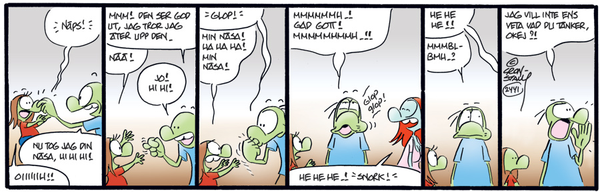 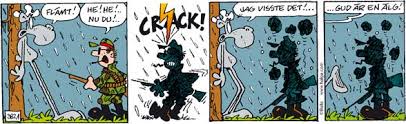 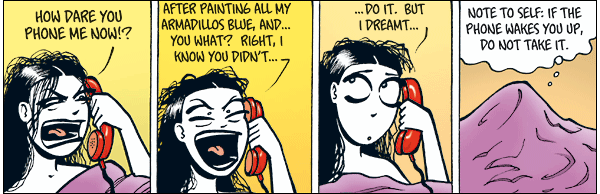 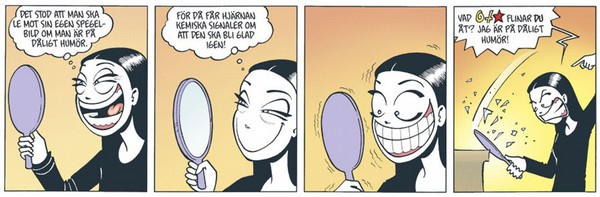 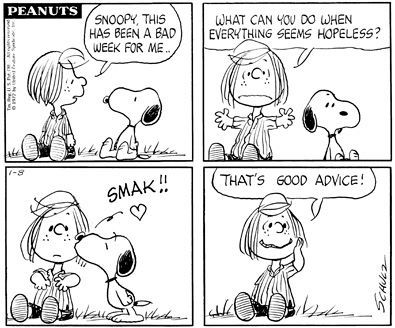 